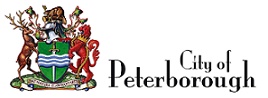 Museum and Archives Advisory Committee Minutes
October 10, 2019Present	Debbie Flieler		Jodi AokiKaren Carter-Edwards
Linda Lumsden
Ann Sullivan, Vice Chair
Councillor ParnellRegrets:	Laura Duarte
		Gayle McIntyre, Chair		Claude DufresneStaff		Kendra Sedgwick, Committee Coordinator		Susan Neale, Museum Director		Sheldon Laidman, Commissioner of Community ServicesOwen Thompson, Preventative Conservation OfficerCall to OrderThe meeting was called to order by Ann Sullivan, Vice Chair, at 5:01 p.m. in the Fleming Annex, Peterborough Museum & Archives.Sheldon Laidman, Commissioner of Community Services, was introduced to the Committee.Confirmation of MinutesMoved by Linda LumsdenThat the Museum and Archives Advisory Committee minutes of June 13, 2019 be approved.Carried 
Disclosure of Pecuniary InterestThere were no disclosures of Pecuniary Interest.Consent AgendaMoved by Karen Carter-EdwardsThat item 5.c be approved as part of the Consent Agenda.Carried
Reports and CommunicationsReport MAAC19-013Report on ActivitiesMoved by Karen Carter-EdwardsThat the Museum & Archives Advisory Committee approve the recommendation outlined in Report MAAC19-013, dated October 10, 2019, of the Museum Director, as follows:That the Museum Director’s report on the upcoming activities of the Peterborough Museum & Archives be received for information.Carried
Report MAAC19-014Ice Age Mammals - UpdateMoved by Karen Carter-EdwardsThat the Museum & Archives Advisory Committee approve the recommendation outlined in Report MAAC19-014 dated October 10, 2019, of the Museum Director, as follows:That the update on the Ice Age Mammals Project be received for information.Carried 
Report MAAC19-012East City School Project - UpdateMoved by Councillor ParnellThat the Museum & Archives Advisory Committee approve the recommendation outlined in Report MAAC19-012, dated October 10, 2019, of the Museum Director, as follows:That the update on the East City School Project be received for information.Carried 
Other BusinessThere were no items of Other BusinessNext Meeting - November 14, 2019AdjournmentMoved by Councillor ParnellThat this meeting adjourn at 5:58 p.m.Carried 
Kendra Sedgwick, Committee CoordinatorAnn Sullivan, Vice Chair